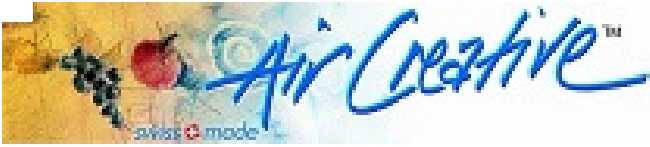 Děkuji za Vaší objednávku.Zboží a služby 21,00 %81 515,6517 118,2998 633,941/0 oo Praha 7 : i\ 37-0007020851Celkem (Kč):81 515,6517 118,2998 633,94